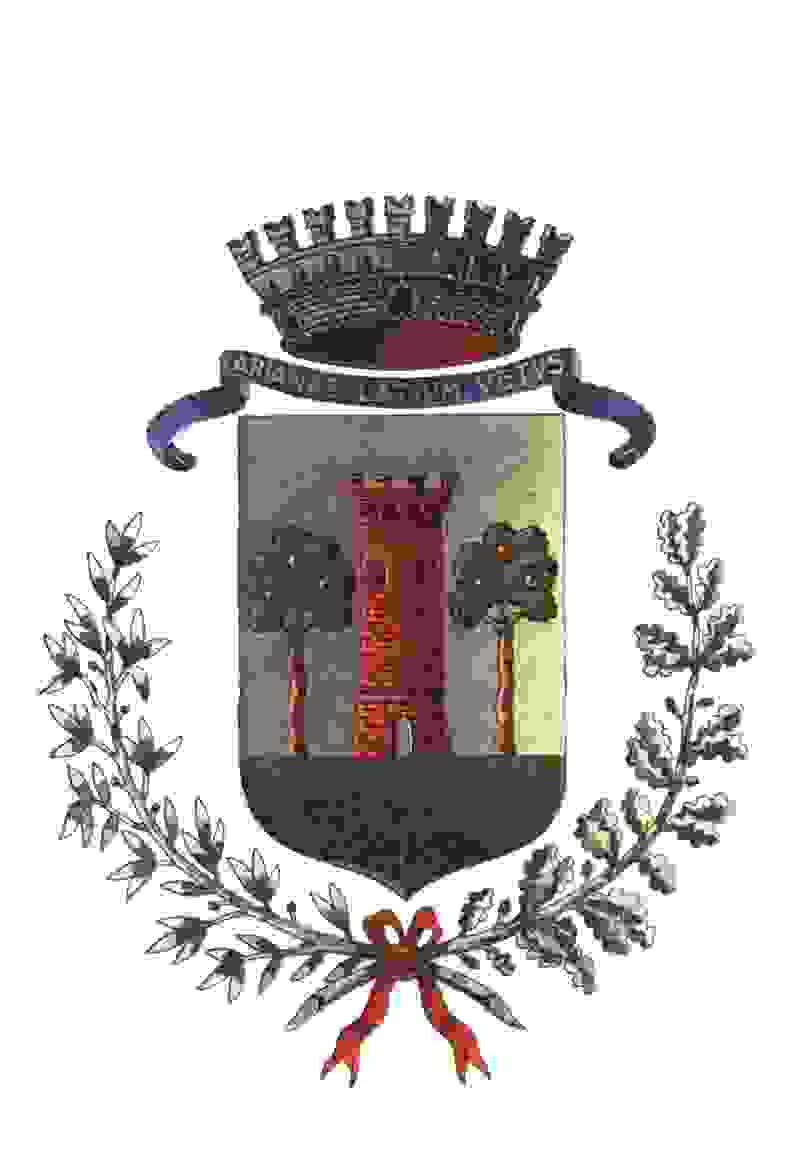 COMUNE DI LARIANOCittà metropolitana Roma Capitalesegretariogenerale@comune.lariano.rm.itPiazza Santa Eurosia -  00040 Tel. 0696499208AVVISO OGGETTO:Bando di concorso per esami per la copertura a tempo pieno e indeterminato di n. 2 posti di “tecnico operaio specializzato” categoria giuridica “b”, posizione economia B3 del CCNL comparto funzioni locali;Si comunica, che la domanda di partecipazione per il concorso in oggetto, come previsto all’art. 3 del bando, dovrà pervenire entro il termine perentorio delle “ORE 12,00 DEL TRENTESIMO GIORNO DECORRENTE DA QUELLO SUCCESSIVO ALLA PUBBLICAZIONE NELLA GAZZETTA UFFICIALE DELLA REPUBBLICA ITALIANA – 4° SERIE SPECIALE “CONCORSI ED ESAMI” .LE DOMANDE CHE PERVERRANNO PRIMA DI TALE DATA , NON SARANNO RITENUTE VALIDE E DOVRANNO ESSERE RIPRESENTATE SOLO DOPO CHE IL BANDO E’ STATO PUBBLICATO IN G.U.\						IL SEGRETARIO COMUNALE						Dott.ssa Graziella CANNIZZARO